A copy of a UAS insurance policy must accompany this request.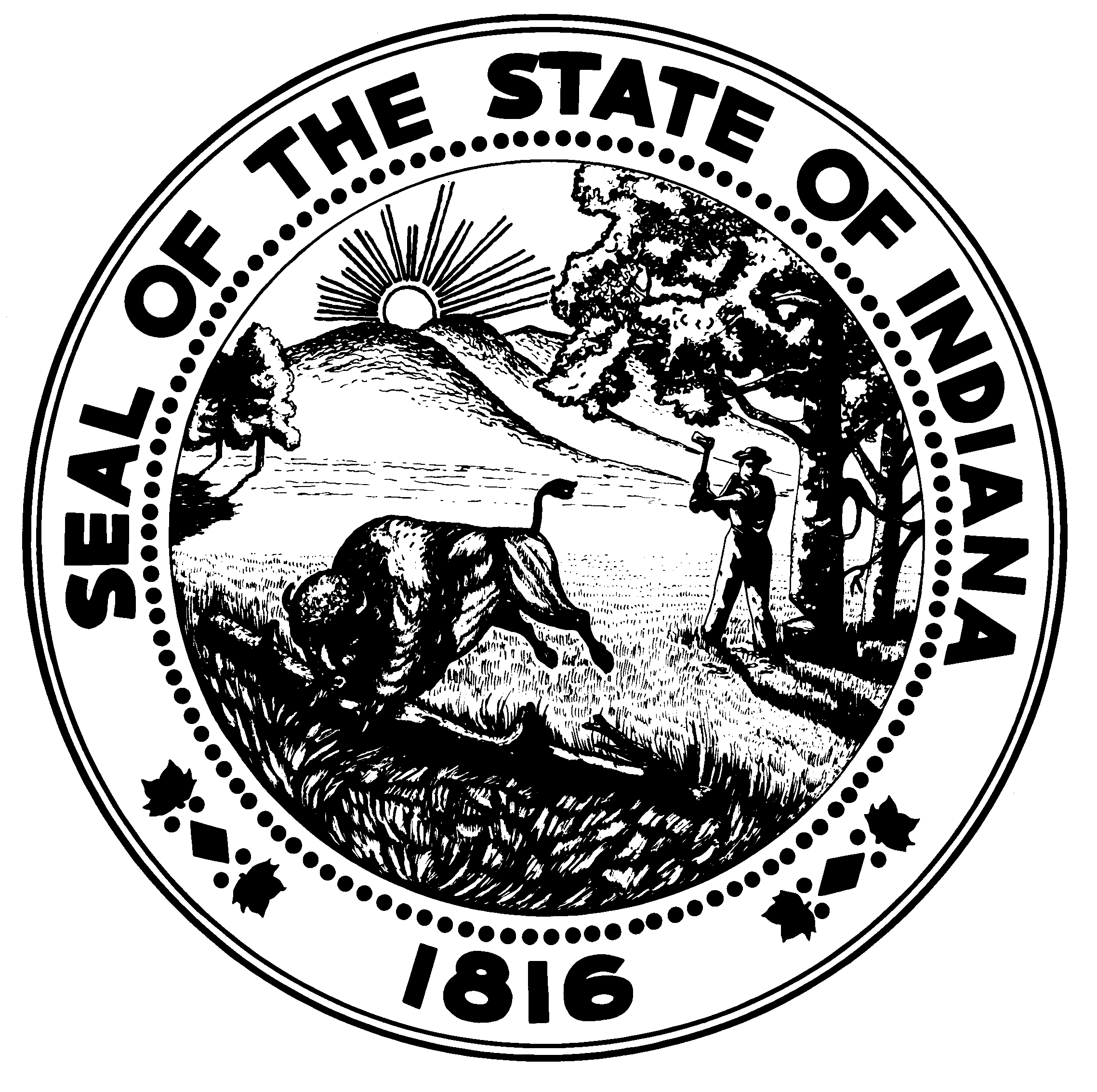 DRONE FLIGHT REQUESTState Form 57245 (8-23)DEPARTMENT OF ADMINISTRATIONCONFERENCE CENTERTelephone (317) 233-3117Fax (317) 233-0011conference@idoa.in.govName:Name:Address:Address:Email address:Telephone Number:Requests must be made ten (10) days prior to the request to fly date.Requests must be made ten (10) days prior to the request to fly date.Date that you are requesting to fly the drone:Time of day you are requesting to fly the drone:The specific area on the Indiana Government Center campus you are requesting to fly the drone, be specific:The specific area on the Indiana Government Center campus you are requesting to fly the drone, be specific:Do you possess a USA FAA Remote Pilot License?  Yes	  No	Do you possess a USA FAA Remote Pilot License?  Yes	  No	If yes, certification number:Date of issuance:Do you have an FAA Small UAS Certificate of Registration?  Yes  NoDo you have an FAA Small UAS Certificate of Registration?  Yes  NoManufacturer:Serial NumberRegistration number:Expiration Date: